December 14, 2022	In Re:	C-2020-3020714(SEE ATTACHED LIST)John Kerr Musgrave IV v. The Pittsburgh Water and Sewer AuthorityService/Reliability IssueCorrected IN PERSON EVIDENTIARY HEARING NOTICEThe purpose of this notice is to affirm the In-Person hearing and remove all references to a call-in hearing.This is to inform you that an In Person hearing on the above-captioned case will be held as follows:Type:		In-Person Evidentiary Hearing(s)Dates: 	Monday, January 9, 2023		Tuesday, January 10, 2023 Time: 		10:00 A.M., each day Location:	Hearing Room 1
2nd Floor Hearing RoomPiatt PlaceSuite 220301 Fifth AvenuePittsburgh, PA 15222Presiding:	Administrative Law Judge Emily DeVoe		
Phone: 412.565.3550	Fax: 412.565.5692Attention:  You may lose the case if you do not come to this hearing and present facts on the issues raised.  All persons attending the hearing must comply with COVID-19 restrictions or health and safety protocols.	If you intend to file exhibits, 1 copy of all hearing exhibits to be presented into evidence must be submitted to the court reporter.  An additional copy must be furnished to the Presiding Officer.  A copy must also be provided to each party of record.	Individuals representing themselves are not required to be represented by an attorney.  All others (corporation, partnership, association, trust or governmental agency or subdivision) must be represented by an attorney.  An attorney representing you should file a Notice of Appearance before the scheduled hearing date.	If you are a person with a disability, and you wish to attend the hearing, we may be able to make arrangements for your special needs.  If appropriate, we may be able to provide you with a telephonic hearing instead of an in-person hearing.  Please call the scheduling office at the Public Utility Commission at least five (5) business days prior to your hearing to submit your request.	If you require an interpreter to participate in the hearings, we will make every reasonable effort to have an interpreter present.  Please call the scheduling office at the Public Utility Commission at least ten (10) business days prior to your hearing to submit your request.Scheduling Office:  717.787.1399AT&T Relay Service number for persons who are deaf or hearing-impaired:  1.800.654.5988The Public Utility Commission offers a free eFiling Subscription Service, which allows users to automatically receive an email notification whenever a document is added, removed, or changed on the PUC website regarding a specific case.  Instructions for subscribing to this service are on the PUC’s website at http://www.puc.pa.gov/Documentation/eFiling_Subscriptions.pdf. C-2020-3020714 - JOHN KERR MUSGRAVE IV v. THE PITTSBURGH WATER AND SEWER AUTHORITY

JOHN KERR MUSGRAVE IV 
6059 BUNKERHILL STREET
PITTSBURGH PA  15206-1155
412.661.2374
jmusky@earthlink.net
Accepts eService

LAUREN M BURGE ESQUIRE
ECKERT SEAMANS CHERIN & MELLOTT LLC
600 GRANT STREET 44TH FLOOR
PITTSBURGH PA  15219
412.566.2146
lburge@eckertseamans.com
Accepts eService
Representing The Pittsburgh Water and Sewer Authority

KAREN O MOURY ESQUIRE
ECKERT SEAMANS
213 MARKET STREET
HARRISBURG PA  17101
717.237.6036
kmoury@eckertseamans.com
Accepts eService
Representing The Pittsburgh Water and Sewer Authority
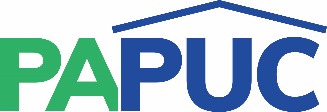                      COMMONWEALTH OF PENNSYLVANIAPENNSYLVANIA PUBLIC UTILITY COMMISSIONCOMMONWEALTH KEYSTONE BUILDINGOffice of Administrative Law Judge400 NORTH STREETHARRISBURG, PENNSYLVANIA 17120